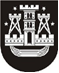 KLAIPĖDOS MIESTO SAVIVALDYBĖS TARYBASPRENDIMASDĖL valstybinės žemės nuomos MOKESČIO LENGVATŲ TEIKIMO TVARKOS APRAŠO PATVIRTINIMO2015 m. gegužės 28 d. Nr. T2-108KlaipėdaVadovaudamasi Lietuvos Respublikos vietos savivaldos įstatymo 16 straipsnio 2 dalies 18 punktu ir Lietuvos Respublikos Vyriausybės 2002 m. lapkričio 19 d. nutarimo Nr. 1798 „Dėl nuomos mokesčio už valstybinę žemę“ 1.8 papunkčiu, Klaipėdos miesto savivaldybės taryba nusprendžia:1. Patvirtinti Valstybinės žemės nuomos mokesčio lengvatų teikimo tvarkos aprašą (pridedama).2. Skelbti šį sprendimą Teisės aktų registre ir Klaipėdos miesto savivaldybės interneto svetainėje.Šis sprendimas gali būti skundžiamas Lietuvos Respublikos administracinių bylų teisenos įstatymo nustatyta tvarka.Savivaldybės merasVytautas Grubliauskas